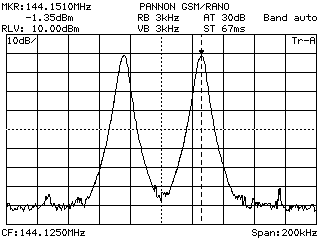 144MHz IIP3 2xPin  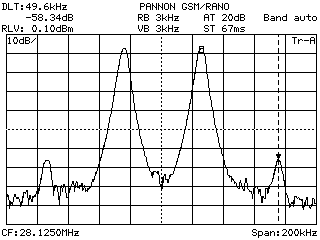 144MHz---28MHz OIP3 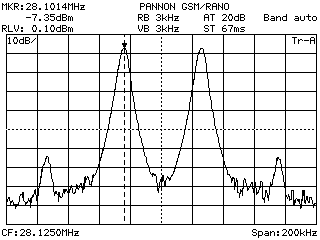 144--28MHz OIP3CSYM1815     IIP3=+27.82dBm  LO=17dBm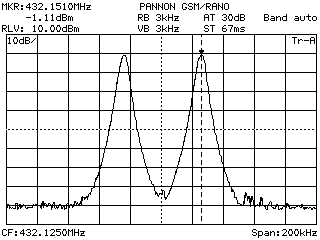 432MHz IIP3 2xPin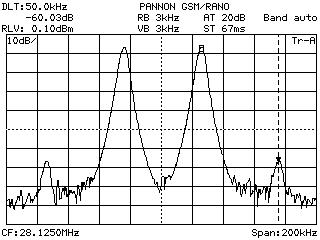 432MHz—28MhzOIP3 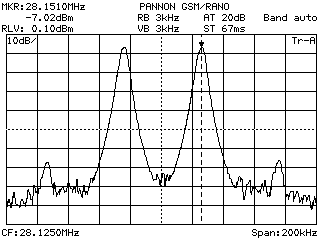 432MHz---28MHz  OIP3CSYM1815     IIP3=+28.9dBm  LO=17dBm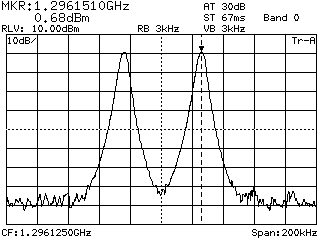 1296MHz-28MHz IIP3 2xPin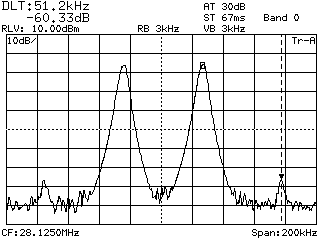 1296MHz-28MHz OIP3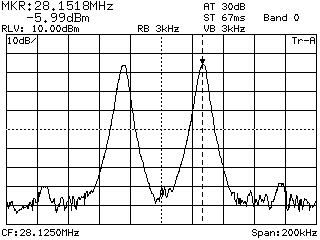 1296MHz-28MHz OIP3CSYM1815     IIP3=+30.84dBm  LO=17dBm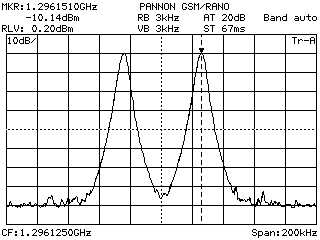 1296MHz-144MHz IIP3 2xPin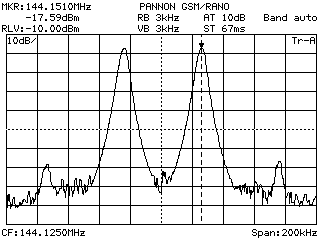 1296MHz-144MHz OIP3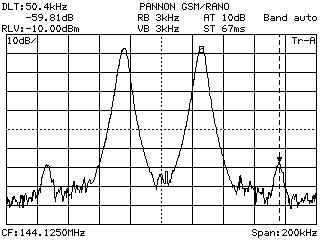 1296MHz-144MHz OIP3CSYM1815     IIP3=+19.76dBm  LO=17dBm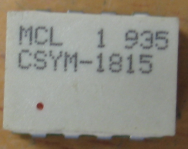                                                             RF                                                              RF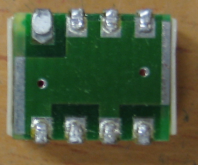                                                                                IF                  LO       